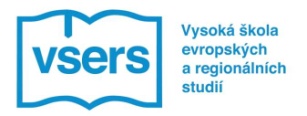 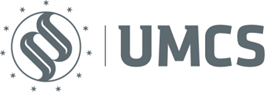 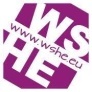 International Scientific Conference SHAPING THE SECURITY STRATEGY OF A STATE IN EUROPELublin, March 14th, 2024ORGANIZERSChair of Administrative Law and Administrative Science of Maria Curie-Skłodowska University in LublinThe College of European and Regional Studies in České BudějoviceJan Zamoyski College of Humanities and Economics in ZamośćPROGRAMME9.00 – OPENING OF THE CONFERENCEhttps://teams.microsoft.com/l/meetup-join/19%3a8RSU15V1KNwRqY9JgbpCZSXjUxVNKwcRopDwFSLeTMo1%40thread.tacv2/1709237137845?context=%7b%22Tid%22%3a%2280dbd34a-9b20-490b-ac49-035af103ab2b%22%2c%22Oid%22%3a%22ac7042a0-322c-4b0a-a0cd-31ec958cdc26%22%7dVice-rector of The College of European and Regional Studies in České Budějovice Dr. h. c. Assoc. Prof. JUDr., PhD., Miroslav Felcan, LL.M., DSc.Dean of the Faculty of Law and Administration of Maria Curie-Skłodowska University in Lublin, Prof. dr hab. Anna Przyborowska-KlimczakDirector of The Institute of Legal Sciences of Maria Curie-Skłodowska University in Lublin, Prof. dr hab. Leszek LeszczyńskiRector of Jan Zamoyski College of Humanities and Economics in Zamość, Dr Małgorzata Szreniawska9.30-11.30SESSION Ihttps://teams.microsoft.com/l/meetup-join/19%3a8RSU15V1KNwRqY9JgbpCZSXjUxVNKwcRopDwFSLeTMo1%40thread.tacv2/1709237137845?context=%7b%22Tid%22%3a%2280dbd34a-9b20-490b-ac49-035af103ab2b%22%2c%22Oid%22%3a%22ac7042a0-322c-4b0a-a0cd-31ec958cdc26%22%7dModerator: dr hab. Piotr Szreniawski, prof. UMCS(Maria Curie-Skłodowska University in Lublin)9.30 - 9.45 dr hab. Maciej Błażewski (Uniwersytet Wrocławski)Strategia Energetyczna Państwa jako narzędzie zapewnienia bezpieczeństwa energetycznego. Studium Prawne9.45 – 10.00 Hon. prof., Assoc. Prof. (docent) Vasyl Zaplatynskyi, PhD,  (Borys Grinchenko Kyiv Metropolitan University; Academy of Safety and Bases of Health)War in Ukraine - possiblescenarios and consequences10.00 – 10.15 Assoc. Prof. PhD. Karol Murdza (Academy of the Police Force in Bratislava)Defence awareness of the Slovak population in the dynamic structure of the EU security environment10.15 – 10.30 mgr Dominika Nowak (Uniwersytet Rzeszowski)Instrumenty Unii Europejskiej w walce z nielegalną imigracją – zarys problematyki10.30 – 11.00 – discussion11.00 – 11.30 – break11.30 – 13.45SESSION IIPanel 1https://teams.microsoft.com/l/meetup-join/19%3a8RSU15V1KNwRqY9JgbpCZSXjUxVNKwcRopDwFSLeTMo1%40thread.tacv2/1709237137845?context=%7b%22Tid%22%3a%2280dbd34a-9b20-490b-ac49-035af103ab2b%22%2c%22Oid%22%3a%22ac7042a0-322c-4b0a-a0cd-31ec958cdc26%22%7dModerator: dr hab. Jarosław Kostrubiec, prof. UMCS(Maria Curie-Skłodowska University in Lublin)11.30 – 11.45 Professor Doctor of science Vanya Banabakova (“Vasil Levski” National Military University, Veliko Tarnovo, Bulgaria)Logistics as a Prerequisite for improving the Corporate Security11.45 – 12.00 Hanna Spasowska, PhD (Maria Curie-Skłodowska University in Lublin)Update of Poland's energy policy until 2040 - opportunities and threats12.00 – 12.15 Tamas Csiki Varga, PhD (Institute for Strategic and Defense Studies, Public Service University – Ludovika, Budapest, Hungary)Role expansion of the Hungarian Defense Forces within NATO – Lessons learnt and unlearnt from 25 years of membership in the Alliance12.15 – 12.30 Sebastian Zieliński, PhD (Warsaw University of Technology)The Strategic Value of Criminal Law in National Security Efforts - A Focus on Anti-Disinformation Tactics12.30 – 12.45 – break12.45 – 13.00 Eliza Komierzyńska-Orlińska, PhD (Maria Curie-Skłodowska University in Lublin)Monetary policy strategy of the National Bank of Poland13.00 – 13.15 Agnieszka Wołoszyn-Cichocka, PhD (Maria Curie-Skłodowska University in Lublin)Legal basis of civil defence in the context of the National Security of the Republic of Poland13.15 – 13.30 dr hab. Dominika Cendrowicz (University of Wrocław)Shaping the future of housing security policy. Remarks from an administrative law perspective13.30 – 13.45 discussion11.30-13.30SESSION IIPanel 2https://teams.microsoft.com/l/meetup-join/19%3ameeting_NjM5NDc1ZDQtYjU1Yi00YTIyLWJlN2YtMjVlYzQxNzBiMWEx%40thread.v2/0?context=%7b%22Tid%22%3a%2280dbd34a-9b20-490b-ac49-035af103ab2b%22%2c%22Oid%22%3a%22ac7042a0-322c-4b0a-a0cd-31ec958cdc26%22%7dModerator: dr hab. Piotr Szreniawski, prof. UMCS(Maria Curie-Skłodowska University in Lublin)11.30 – 11.45 Colonel GS (ret.) Assoc. Prof. Dipl. Eng., PhD. et PhD., Radoslav Ivančík, MBA, MSc. (Academy of the Police Force in Bratislava)Our Security at risk!11.45 – 12.00 Assoc. Prof. JUDr. PhD., Miroslav Felcan, LL.M., DSc. dr. h. c. (The College of European and Regional Studies, z. ú, České Budějovice)Internal security of the Slovak Republic vs. formation of the common security policy of the EU states12.00 – 12.15 Assoc. Prof. PhD Miroslav Sapík PhDr. (Vysoká škola evropských a regionálních studií, The College of European and Regional Studies)Political and Social Thinking in Relation to Security. Politické a sociální myšlenívevztahu k bezpečnosti12.15 – 12.30 Assoc. Prof. PhD Dominika Dinušová (Academy of the Police Force in Bratislava, Slovakia)Etický kódex v policajnom povolaní ako prostriedok formovania vzťahu polície a občianskej spoločnosti/The Police Code of Ethics as a Resource of Shaping the Relationship between the Police and Civil Society12.30 – 12.45 – break12.45 – 13.00 Assoc. Prof. PhDr. PhD Andrea Pastuchová Neumannová (Academy of Police Force in Bratislava)Psychosocial care in the context of providing support to the intervening units of the Ministry of the Interior of the Slovak Republic during a disaster13.00 – 13.15 Assoc. Prof. PhD Mária Sabayová (Akadémia Policajného zboru v Bratislave)Ekonomická bezpečnosť v kontexte aktuálnych geopolitických zmienEconomicsecurity in the context of geopolitical change13.15 – 13.30 LT Mgr. Michaela Zátureczká (Armed Forces Academy of general Milan Rastislav Štefánik)Improving Tactical Capabilities and Situational Awareness: The Integration of Unmanned Aircraft Systems in Heavy Mechanized Brigades13.30 – 13.45 discussion11.30-14.00SESSION IIPanel 3https://teams.microsoft.com/l/meetup-join/19%3ameeting_NGQ2MzFlMzgtMTI5MC00YjcwLWIwMDgtZDdlNjk1OGRmNDk5%40thread.v2/0?context=%7b%22Tid%22%3a%2280dbd34a-9b20-490b-ac49-035af103ab2b%22%2c%22Oid%22%3a%22ac7042a0-322c-4b0a-a0cd-31ec958cdc26%22%7dModerator: dr Sławomir Pilipiec(Uniwersytet Marii Curie-Skłodowskiej w Lublinie)11.30 – 11.45 dr Stanisław Hady-Głowiak (Uniwersytet Ekonomiczny w Katowicach, Urząd Statystyczny Rzeszów)Zagrożenia w obszarze bezpieczeństwa informacji, a naruszenie przepisów o ochronie danych osobowych – aspekty prawne i praktyczne11.45 – 12.00 dr Łukasz Maszewski (Uniwersytet Mikołaja Kopernika w Toruniu)Nowelizacje ustawy z dnia 12 października 1990 r. o ochronie granicy państwowej w latach 2021-2023 jako reakcja ustawodawcy na zewnętrzne zagrożenia Rzeczypospolitej Polskiej12.00 – 12.15 dr Anna Łukaszuk (Uniwersytet Rzeszowski)Bezpieczeństwo informacyjne – prawne aspekty przeciwdziałania dezinformacji na poziomie Unii Europejskiej i Polski12.15 – 12.30 dr Agnieszka Stolarska (Wyższa Szkoła Humanistyczno-Ekonomiczna im. Jana Zamoyskiego z siedzibą w Zamościu)Bezpieczeństwo ekonomiczne państwa i jego wpływ rozwój gospodarki12.30 – 12.45 – przerwa12.45 – 13.00 dr Michał Zalewski (Uniwersytet Marii Curie-Skłodowskiej w Lublinie)Odpowiedzialność cywilna za niezapewnienie bezpieczeństwa13.00 – 13.15 dr Jolanta Behr (Uniwersytet Wrocławski)Zawieszenie organów jednostki samorządu terytorialnego i ustanowienie komisarza rządowego w stanie wojennym13.15 -13.30 mgr Daniel Zero (Uniwersytet Warmińsko-Mazurski w Olsztynie)Wyzwania legislacyjne wynikające z pandemii COVID19 a kształtowanie strategii bezpieczeństwa państwa w Europie13.30 – 13.45 dr Marzena Myślińska (Uniwersytet Marii Curie-Skłodowskiej w Lublinie)Bezpieczeństwo jednostki w mechanizmie opanowywania sporów13.45 – 14.00 - dyskusja14.00 – End of the Conferencehttps://teams.microsoft.com/l/meetup-join/19%3a8RSU15V1KNwRqY9JgbpCZSXjUxVNKwcRopDwFSLeTMo1%40thread.tacv2/1709237137845?context=%7b%22Tid%22%3a%2280dbd34a-9b20-490b-ac49-035af103ab2b%22%2c%22Oid%22%3a%22ac7042a0-322c-4b0a-a0cd-31ec958cdc26%22%7dScientific CommitteeProf. dr hab. Jerzy Stelmasiak – Chair of the Scientific CommitteeProf. dr hab. Mirosław KarpiukRector doc. Ing. Jiří Dušek, Ph.D., VSERSRector Dr Małgorzata Szreniawska, WSHE in ZamośćVice-rector doc. PhDr. Miroslav Sapík, PhD., VSERSVice-rector Dr. h. c. doc. JUDr. Miroslav Felcan, PhD., LL.M., DSc., VSERSDr hab. Małgorzata Stefaniuk, Prof. UMCSDr hab. Anna OstrowskaOrganizing CommitteeDr hab. Piotr Szreniawski, Prof. UMCS – Chair of the Organizing CommitteeProf. dr hab. Marian ZdybDr Eliza Komierzyńska-OrlińskaDr Hanna Spasowska-CzarnyDr Agata Przylepa-LewakDr Dorota LebowaDr Sławomir PilipiecDr Agnieszka Wołoszyn-CichockaDr Marzena Myślińska